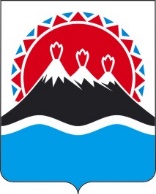 РЕГИОНАЛЬНАЯ СЛУЖБА ПО ТАРИФАМ И ЦЕНАМ КАМЧАТСКОГО КРАЯПОСТАНОВЛЕНИЕВ соответствии с Федеральным законом от 27.07.2010 № 190-ФЗ 
«О теплоснабжении», постановлением Правительства Российской Федерации от 22.10.2012 № 1075 «О ценообразовании в сфере теплоснабжения, приказами ФСТ России от 13.06.2013 № 760-э «Об утверждении Методических указаний по расчету регулируемых цен (тарифов) в сфере теплоснабжения», от 07.06.2013 
№ 163 «Об утверждении Регламента открытия дел об установлении регулируемых цен (тарифов) и отмене регулирования тарифов в сфере теплоснабжения», Законом Камчатского края от 29.11.2022 № 155 «О краевом бюджете на 2023 год и на плановый период 2024 и 2025 годов», постановлением Правительства Камчатского края от 07.04.2023 № 204-П «Об утверждении Положения о Региональной службе по тарифам и ценам Камчатского края», протоколом Правления Региональной службы по тарифам и ценам Камчатского края от ХХ.ХХ.2023 № ХХ, на основании заявления УФСБ России по Камчатскому краю.ПОСТАНОВЛЯЮ:Внести в приложения 2-5 к постановлению Региональной службы по тарифам и ценам Камчатского края от 17.12.2021 № 323 «Об установлении тарифов в сфере теплоснабжения УФСБ России по Камчатскому краю на территории Петропавловск-Камчатского городского округа на 2022 - 2026 годы» изменения, изложив их в редакции согласно приложениям 1 - 4 к настоящему постановлению.Настоящее постановление вступает в силу с 1 января 2024 года.Приложение 1к постановлению Региональной службыпо тарифам и ценам Камчатского края от ХХ.ХХ.2023 № ХХХ«Приложение 2к постановлению Региональной службыпо тарифам и ценам Камчатского края от 17.12.2021 № 323Экономически обоснованные тарифы на тепловую энергию, поставляемую УФСБ России по Камчатскому краю потребителям Петропавловск-Камчатского городского округа, на 2022 - 2026 годы* Выделяется в целях реализации пункта 6 статьи 168 Налогового кодекса Российской Федерации (часть вторая).Примечание: товары работы и услуги УФСБ России по Камчатскому краю, в связи с применением организацией упрощенной системы налогообложения, НДС не облагаются. Приложение 2к постановлению Региональной службыпо тарифам и ценам Камчатского края от ХХ.ХХ.2023 № ХХХ«Приложение 3к постановлению Региональной службыпо тарифам и ценам Камчатского края от 17.12.2021 № 323Тарифы на теплоноситель, поставляемый УФСБ России по Камчатскому краю потребителям Петропавловск-Камчатского городского округа, на 2022 - 2026 годы* Выделяется в целях реализации пункта 6 статьи 168 Налогового кодекса Российской Федерации (часть вторая).Примечание: товары работы и услуги УФСБ России по Камчатскому краю, в связи с применением организацией упрощенной системы налогообложения, НДС не облагаются. Приложение 3к постановлению Региональной службыпо тарифам и ценам Камчатского края от ХХ.ХХ.2022 № ХХХ«Приложение 4к постановлению Региональной службы по тарифам и ценам Камчатского края от 17.12.2021 № 323Тарифы на горячую воду в закрытой системе горячего водоснабжения, поставляемую УФСБ России по Камчатскому краюпотребителям Петропавловск-Камчатского городского округа, на 2022 - 2026 годыЭкономически обоснованный тариф для прочих потребителей (тарифы указываются без НДС)Экономически обоснованный тариф для населения (тарифы указываются с учетом НДС)*Льготный (сниженный) тариф для населения и исполнителей коммунальных услуг для населения (тарифы указываются с учетом НДС)*<*> значения льготных тарифов на тепловую энергию и теплоноситель для населения и исполнителям коммунальных услуг для населения на период 2023-2026 годов устанавливаются при ежегодной корректировке экономически обоснованных тарифов с учетом утвержденных индексов изменения размера вносимой гражданами платы за коммунальные услуги в среднем по субъектам Российской Федерации и предельно допустимых отклонений по отдельным муниципальным образованиям от величины указанных индексов по субъектам Российской Федерации в соответствии с Основами формирования индексов изменения размера платы граждан за коммунальные услуги в Российской Федерации, утвержденными постановлением Правительства Российской Федерации от 30.04.2014 № 400 «О формировании индексов изменения размера платы граждан за коммунальные услуги в Российской Федерации».* Выделяется в целях реализации пункта 6 статьи 168 Налогового кодекса Российской Федерации (часть вторая)** УФСБ России по Камчатскому краю не является плательщиком НДС.О внесении изменений в постановление Региональной службы по тарифам и ценам Камчатского края от 17.12.2021 № 323 «Об установлении тарифов в сфере теплоснабжения УФСБ России по Камчатскому краю на территории Петропавловск-Камчатского городского округа на 2022 - 2026 годы»Руководитель [горизонтальный штамп подписи 1]М.А.Лопатникова№ п/пНаименование регулируемой организацииНаименование регулируемой организацииВид тарифаГод (период)Год (период)ВодаВодаОтборный пар давлениемОтборный пар давлениемОтборный пар давлениемОтборный пар давлениемОтборный пар давлениемОтборный пар давлениемОтборный пар давлениемОтборный пар давлениемОстрый и редуцированный парОстрый и редуцированный пар№ п/пНаименование регулируемой организацииНаименование регулируемой организацииВид тарифаГод (период)Год (период)ВодаВодаот 1,2 до 2,5 кг/см2от 1,2 до 2,5 кг/см2от 2,5 до 7,0 кг/см2от 2,5 до 7,0 кг/см2от 7,0 до 13,0 кг/см2от 7,0 до 13,0 кг/см2свыше 13,0 кг/см2свыше 13,0 кг/см2Острый и редуцированный парОстрый и редуцированный пар1.Для потребителей, в случае отсутствия дифференциации тарифов по схеме подключенияДля потребителей, в случае отсутствия дифференциации тарифов по схеме подключенияДля потребителей, в случае отсутствия дифференциации тарифов по схеме подключенияДля потребителей, в случае отсутствия дифференциации тарифов по схеме подключенияДля потребителей, в случае отсутствия дифференциации тарифов по схеме подключенияДля потребителей, в случае отсутствия дифференциации тарифов по схеме подключенияДля потребителей, в случае отсутствия дифференциации тарифов по схеме подключенияДля потребителей, в случае отсутствия дифференциации тарифов по схеме подключенияДля потребителей, в случае отсутствия дифференциации тарифов по схеме подключенияДля потребителей, в случае отсутствия дифференциации тарифов по схеме подключенияДля потребителей, в случае отсутствия дифференциации тарифов по схеме подключенияДля потребителей, в случае отсутствия дифференциации тарифов по схеме подключенияДля потребителей, в случае отсутствия дифференциации тарифов по схеме подключенияДля потребителей, в случае отсутствия дифференциации тарифов по схеме подключенияДля потребителей, в случае отсутствия дифференциации тарифов по схеме подключенияДля потребителей, в случае отсутствия дифференциации тарифов по схеме подключенияДля потребителей, в случае отсутствия дифференциации тарифов по схеме подключения1.1УФСБ России по Камчатскому краюУФСБ России по Камчатскому краюодноставочный руб./Гкал202220221.2УФСБ России по Камчатскому краюУФСБ России по Камчатскому краюодноставочный руб./Гкал01.01.2022 - 30.06.202201.01.2022 - 30.06.20222 950,002 950,001.3УФСБ России по Камчатскому краюУФСБ России по Камчатскому краюодноставочный руб./Гкал01.07.2022 - 31.12.202201.07.2022 - 31.12.20223 059,003 059,001.4УФСБ России по Камчатскому краюУФСБ России по Камчатскому краюодноставочный руб./Гкал202320231.5УФСБ России по Камчатскому краюУФСБ России по Камчатскому краюодноставочный руб./Гкал01.01.2023 - 30.06.202301.01.2023 - 30.06.20233 000,003 000,001.6УФСБ России по Камчатскому краюУФСБ России по Камчатскому краюодноставочный руб./Гкал01.07.2023 - 31.12.202301.07.2023 - 31.12.20233 078,143 078,141.7УФСБ России по Камчатскому краюУФСБ России по Камчатскому краюодноставочный руб./Гкал202420241.8УФСБ России по Камчатскому краюУФСБ России по Камчатскому краюодноставочный руб./Гкал01.01.2024 - 30.06.202401.01.2024 - 30.06.20243 078,143 078,141.9УФСБ России по Камчатскому краюУФСБ России по Камчатскому краюодноставочный руб./Гкал01.07.2024 - 31.12.202401.07.2024 - 31.12.20243 285,703 285,701.10УФСБ России по Камчатскому краюУФСБ России по Камчатскому краюодноставочный руб./Гкал202520251.11УФСБ России по Камчатскому краюУФСБ России по Камчатскому краюодноставочный руб./Гкал01.01.2025 - 30.06.202501.01.2025 - 30.06.20253 400,003 400,001.12УФСБ России по Камчатскому краюУФСБ России по Камчатскому краюодноставочный руб./Гкал01.07.2025 - 31.12.202501.07.2025 - 31.12.20253 491,133 491,131.13УФСБ России по Камчатскому краюУФСБ России по Камчатскому краюодноставочный руб./Гкал202620261.14УФСБ России по Камчатскому краюУФСБ России по Камчатскому краюодноставочный руб./Гкал01.01.2026 - 30.06.202601.01.2026 - 30.06.20263 491,133 491,131.15УФСБ России по Камчатскому краюУФСБ России по Камчатскому краюодноставочный руб./Гкал01.07.2026 - 31.12.202601.07.2026 - 31.12.20263 681,663 681,66УФСБ России по Камчатскому краюУФСБ России по Камчатскому краюдвухставочныйХХХХХХХХХХХХХХУФСБ России по Камчатскому краюУФСБ России по Камчатскому краюставка за тепловую энергию, руб./ГкалУФСБ России по Камчатскому краюУФСБ России по Камчатскому краюставка за содержание тепловой мощности, тыс.руб./Гкал/ч в мес.УФСБ России по Камчатскому краюНаселение (тарифы указываются с учетом НДС)*Население (тарифы указываются с учетом НДС)*Население (тарифы указываются с учетом НДС)*Население (тарифы указываются с учетом НДС)*Население (тарифы указываются с учетом НДС)*Население (тарифы указываются с учетом НДС)*Население (тарифы указываются с учетом НДС)*Население (тарифы указываются с учетом НДС)*Население (тарифы указываются с учетом НДС)*Население (тарифы указываются с учетом НДС)*Население (тарифы указываются с учетом НДС)*Население (тарифы указываются с учетом НДС)*Население (тарифы указываются с учетом НДС)*Население (тарифы указываются с учетом НДС)*Население (тарифы указываются с учетом НДС)*Население (тарифы указываются с учетом НДС)*1.16УФСБ России по Камчатскому краюодноставочный руб./Гкалодноставочный руб./Гкалодноставочный руб./Гкал202220221.17УФСБ России по Камчатскому краюодноставочный руб./Гкалодноставочный руб./Гкалодноставочный руб./Гкал01.01.2022 - 30.06.202201.01.2022 - 30.06.20222 950,002 950,001.18УФСБ России по Камчатскому краюодноставочный руб./Гкалодноставочный руб./Гкалодноставочный руб./Гкал01.07.2022 - 31.12.202201.07.2022 - 31.12.20223 059,003 059,001.19УФСБ России по Камчатскому краюодноставочный руб./Гкалодноставочный руб./Гкалодноставочный руб./Гкал202320231.20УФСБ России по Камчатскому краюодноставочный руб./Гкалодноставочный руб./Гкалодноставочный руб./Гкал01.01.2023 - 30.06.202301.01.2023 - 30.06.20233 000,003 000,001.21УФСБ России по Камчатскому краюодноставочный руб./Гкалодноставочный руб./Гкалодноставочный руб./Гкал01.07.2023 - 31.12.202301.07.2023 - 31.12.20233 078,143 078,141.22УФСБ России по Камчатскому краюодноставочный руб./Гкалодноставочный руб./Гкалодноставочный руб./Гкал202420241.23УФСБ России по Камчатскому краюодноставочный руб./Гкалодноставочный руб./Гкалодноставочный руб./Гкал01.01.2024 - 30.06.202401.01.2024 - 30.06.20243 078,143 078,141.24УФСБ России по Камчатскому краюодноставочный руб./Гкалодноставочный руб./Гкалодноставочный руб./Гкал01.07.2024 - 31.12.202401.07.2024 - 31.12.20243 285,703 285,701.25УФСБ России по Камчатскому краюодноставочный руб./Гкалодноставочный руб./Гкалодноставочный руб./Гкал202520251.26УФСБ России по Камчатскому краюодноставочный руб./Гкалодноставочный руб./Гкалодноставочный руб./Гкал01.01.2025 - 30.06.202501.01.2025 - 30.06.20253 400,003 400,001.27УФСБ России по Камчатскому краюодноставочный руб./Гкалодноставочный руб./Гкалодноставочный руб./Гкал01.07.2025 - 31.12.202501.07.2025 - 31.12.20253 491,133 491,131.28УФСБ России по Камчатскому краюодноставочный руб./Гкалодноставочный руб./Гкалодноставочный руб./Гкал202620261.29УФСБ России по Камчатскому краюодноставочный руб./Гкалодноставочный руб./Гкалодноставочный руб./Гкал01.01.2026 - 30.06.202601.01.2026 - 30.06.20263 491,133 491,131.30УФСБ России по Камчатскому краюодноставочный руб./Гкалодноставочный руб./Гкалодноставочный руб./Гкал01.07.2026 - 31.12.202601.07.2026 - 31.12.20263 681,663 681,66УФСБ России по Камчатскому краюдвухставочныйдвухставочныйдвухставочныйХХХХХХХХХХХХХУФСБ России по Камчатскому краюставка за тепловую энергию, руб./Гкалставка за тепловую энергию, руб./Гкалставка за тепловую энергию, руб./ГкалУФСБ России по Камчатскому краюставка за содержание тепловой мощности, тыс.руб./Гкал/ч в мес.ставка за содержание тепловой мощности, тыс.руб./Гкал/ч в мес.ставка за содержание тепловой мощности, тыс.руб./Гкал/ч в мес.№ п/пНаименование регулируемой организацииВид тарифаГод (период)Вид теплоносителяВид теплоносителя№ п/пНаименование регулируемой организацииВид тарифаГод (период)ВодаПар1.Экономически обоснованный тариф для прочих потребителей
(тарифы указываются без НДС)Экономически обоснованный тариф для прочих потребителей
(тарифы указываются без НДС)Экономически обоснованный тариф для прочих потребителей
(тарифы указываются без НДС)Экономически обоснованный тариф для прочих потребителей
(тарифы указываются без НДС)Экономически обоснованный тариф для прочих потребителей
(тарифы указываются без НДС)1.1УФСБ России по Камчатскому краюодноставочный руб./куб.м20221.2УФСБ России по Камчатскому краюодноставочный руб./куб.м01.01.2022 - 30.06.202250,681.3УФСБ России по Камчатскому краюодноставочный руб./куб.м01.07.2022 - 31.12.202255,051.4УФСБ России по Камчатскому краюодноставочный руб./куб.м20231.5УФСБ России по Камчатскому краюодноставочный руб./куб.м01.01.2023 - 30.06.202355,051.6УФСБ России по Камчатскому краюодноставочный руб./куб.м01.07.2023 - 31.12.202359,741.7УФСБ России по Камчатскому краюодноставочный руб./куб.м20241.8УФСБ России по Камчатскому краюодноставочный руб./куб.м01.01.2024 - 30.06.2024-1.9УФСБ России по Камчатскому краюодноставочный руб./куб.м01.07.2024 - 31.12.2024-1.10УФСБ России по Камчатскому краюодноставочный руб./куб.м20251.11УФСБ России по Камчатскому краюодноставочный руб./куб.м01.01.2025 - 30.06.2025-1.12УФСБ России по Камчатскому краюодноставочный руб./куб.м01.07.2025 - 31.12.2025-1.13УФСБ России по Камчатскому краюодноставочный руб./куб.м20261.14УФСБ России по Камчатскому краюодноставочный руб./куб.м01.01.2026 - 30.06.2026-1.15УФСБ России по Камчатскому краюодноставочный руб./куб.м01.07.2026 - 31.12.2026-2.Экономически обоснованный тариф для населения(тарифы указываются с НДС)*Экономически обоснованный тариф для населения(тарифы указываются с НДС)*Экономически обоснованный тариф для населения(тарифы указываются с НДС)*Экономически обоснованный тариф для населения(тарифы указываются с НДС)*Экономически обоснованный тариф для населения(тарифы указываются с НДС)*2.1УФСБ России по Камчатскому краюУФСБ России по Камчатскому краюодноставочный руб./куб.м20222.2УФСБ России по Камчатскому краюУФСБ России по Камчатскому краюодноставочный руб./куб.м01.01.2022 - 30.06.202250,682.3УФСБ России по Камчатскому краюУФСБ России по Камчатскому краюодноставочный руб./куб.м01.07.2022 - 31.12.202255,052.4УФСБ России по Камчатскому краюУФСБ России по Камчатскому краюодноставочный руб./куб.м20232.5УФСБ России по Камчатскому краюУФСБ России по Камчатскому краюодноставочный руб./куб.м01.01.2023 - 30.06.202355,052.6УФСБ России по Камчатскому краюУФСБ России по Камчатскому краюодноставочный руб./куб.м01.07.2023 - 31.12.202359,742.7УФСБ России по Камчатскому краюУФСБ России по Камчатскому краюодноставочный руб./куб.м20242.8УФСБ России по Камчатскому краюУФСБ России по Камчатскому краюодноставочный руб./куб.м01.01.2024 - 30.06.2024-2.9УФСБ России по Камчатскому краюУФСБ России по Камчатскому краюодноставочный руб./куб.м01.07.2024 - 31.12.2024-2.10УФСБ России по Камчатскому краюУФСБ России по Камчатскому краюодноставочный руб./куб.м20252.11УФСБ России по Камчатскому краюУФСБ России по Камчатскому краюодноставочный руб./куб.м01.01.2025 - 30.06.2025-2.12УФСБ России по Камчатскому краюУФСБ России по Камчатскому краюодноставочный руб./куб.м01.07.2025 - 31.12.2025-2.13УФСБ России по Камчатскому краюУФСБ России по Камчатскому краюодноставочный руб./куб.м20262.14УФСБ России по Камчатскому краюУФСБ России по Камчатскому краюодноставочный руб./куб.м01.01.2026 - 30.06.2026-2.15УФСБ России по Камчатскому краюУФСБ России по Камчатскому краюодноставочный руб./куб.м01.07.2026 - 31.12.2026-№ п/пНаименование регулируемой организацииГод (период)В том числеВ том числе№ п/пНаименование регулируемой организацииГод (период)Компонент на холодную воду, руб./куб.мКомпонент на тепловую энергию, руб./Гкал1.УФСБ России по Камчатскому краю20221.1УФСБ России по Камчатскому краю01.01.2022 - 30.06.202250,682 950,001.2УФСБ России по Камчатскому краю01.07.2022 - 31.12.202255,053 059,001.3УФСБ России по Камчатскому краю20231.4УФСБ России по Камчатскому краю01.01.2023 - 30.06.202355,053 000,001.5УФСБ России по Камчатскому краю01.07.2023 - 31.12.202359,743 078,141.6УФСБ России по Камчатскому краю20241.7УФСБ России по Камчатскому краю01.01.2024 - 30.06.2024-3 078,141.8УФСБ России по Камчатскому краю01.07.2024 - 31.12.2024-3 285,701.9УФСБ России по Камчатскому краю20251.10УФСБ России по Камчатскому краю01.01.2025 - 30.06.2025-3 400,001.11УФСБ России по Камчатскому краю01.07.2025 - 31.12.2025-3 491,131.12УФСБ России по Камчатскому краю20261.13УФСБ России по Камчатскому краю01.01.2026 - 30.06.2026-3 491,131.14УФСБ России по Камчатскому краю01.07.2026 - 31.12.2026-3 681,66УФСБ России по Камчатскому краю№ п/пНаименование регулируемой организацииГод (период)В том числеВ том числе№ п/пНаименование регулируемой организацииГод (период)Компонент на холодную воду, руб./куб.мКомпонент на тепловую энергию, руб./Гкал1.УФСБ России по Камчатскому краю20221.1УФСБ России по Камчатскому краю01.01.2022 - 30.06.202250,682 950,001.2УФСБ России по Камчатскому краю01.07.2022 - 31.12.202255,053 059,001.3УФСБ России по Камчатскому краю20231.4УФСБ России по Камчатскому краю01.01.2023 - 30.06.202355,053 000,001.5УФСБ России по Камчатскому краю01.07.2023 - 31.12.202359,743 078,141.6УФСБ России по Камчатскому краю20241.7УФСБ России по Камчатскому краю01.01.2024 - 30.06.2024-3 078,141.8УФСБ России по Камчатскому краю01.07.2024 - 31.12.2024-3 285,701.9УФСБ России по Камчатскому краю20251.10УФСБ России по Камчатскому краю01.01.2025 - 30.06.2025-3 400,001.11УФСБ России по Камчатскому краю01.07.2025 - 31.12.2025-3 491,131.12УФСБ России по Камчатскому краю20261.13УФСБ России по Камчатскому краю01.01.2026 - 30.06.2026-3 491,131.14УФСБ России по Камчатскому краю01.07.2026 - 31.12.2026-3 681,66№ п/пНаименование регулируемой организацииГод (период)В том числеВ том числе№ п/пНаименование регулируемой организацииГод (период)Компонент на холодную воду, руб./куб.мКомпонент на тепловую энергию, руб./Гкал1.УФСБ России по Камчатскому краю20221.1УФСБ России по Камчатскому краю01.01.2022 - 30.06.202250,682 481,771.2УФСБ России по Камчатскому краю01.07.2022 - 31.12.202255,052 438,241.3УФСБ России по Камчатскому краю20231.4УФСБ России по Камчатскому краю01.01.2023 - 30.06.202350,682 481,771.5УФСБ России по Камчатскому краю01.07.2023 - 31.12.202355,052 438,241.6УФСБ России по Камчатскому краю20241.7УФСБ России по Камчатскому краю01.01.2024 - 30.06.2024<*><*>1.8УФСБ России по Камчатскому краю01.07.2024 - 31.12.2024<*><*>1.9УФСБ России по Камчатскому краю20251.10УФСБ России по Камчатскому краю01.01.2025 - 30.06.2025<*><*>1.11УФСБ России по Камчатскому краю01.07.2025 - 31.12.2025<*><*>1.12УФСБ России по Камчатскому краю20261.13УФСБ России по Камчатскому краю01.01.2026 - 30.06.2026<*><*>1.14УФСБ России по Камчатскому краю01.07.2026 - 31.12.2026<*><*>